[Note to user: This is a syllabus template that a Hebrew instructor could use to create their own syllabus for their own language course, editing the documents with their own university and course-specific details. The course content of this course was created by Renana Schneller, a Hebrew instructor in the University of Minnesota, as part of the Less Commonly Taught and Indigenous Languages Partnership. For more information about the partnership, visit https://lctlpartnership.celta.msu.edu/]  The course design and syllabus is licensed under a Creative Commons Attribution-NonCommercial 4.0 International License. Link: https://creativecommons.org/licenses/by-nc/4.0/[Course Number]: Multiculturalism[Department Name][Semester, Year]Instructor Contact InformationCourse DescriptionCourse ObjectivesFormat and PlatformTechnology/Materials Requirements and SupportCommunicationGradingCourse ScheduleInstructor Information[Instructor Name][Email][Office][Phone][Office Hours][Classroom]Course Description[Add details here, including any prerequisites]Course ObjectivesA: ACTFL GoalsThe course will follow ACTFL proficiency benchmarks at the Advanced-Low to Advanced-Mid level: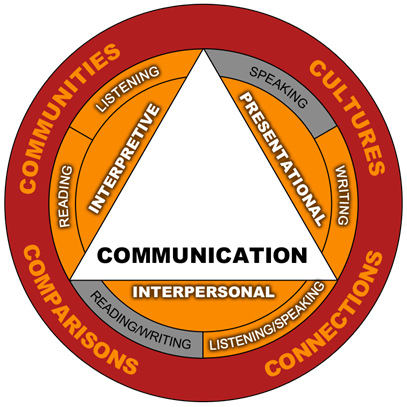 Interpretive Communication:Students will be able to follow the main story, understand the underlying message and most supporting details across major time frames in descriptive informational textsInterpersonal CommunicationStudents will maintain discussions on a wide variety of familiar and unfamiliar concrete topics. They will maintain extended conversations by supporting, reacting to, and comparing opinions across major time framesPresentational CommunicationStudents will present an argument and deliver detailed presentations and elaborate on a variety of concrete social topicsB: Course Goals and Learning Objectives [Add here]Course Format and Platform[Add information about the format of the class and any platforms that will be used]Required Technology and Materials[Add required technology, materials, and resources for support]Communication[Add information about how the instructor will communicate with students and how students can reach the instructor]Procedures and RequirementsAttendance and Absences:  [Add details here]GradingThere are a total of 500 points possible in this course. The final grade will be based on the percentage of total points you earn, determined in the following manner (100%):*Active Participation (80 points maximum):*A project presented in class (100 points maximum):Letter Grade Breakdown:[Modify this grade breakdown to match that of your university]. A project: A 30-minute PowerPoint presentation in Hebrew about any topic discussed in class. Academic integrity: [Add details of your institution/department here, such as use of online translators, university policy of dishonesty, etc.]Disability Support:[Add details of your institution here]Policies particular to this course:[Insert any particular policies for this course, if any]NoteAdd any additional sections here that are common for your institution, e.g.Academic accommodations for students who experience sexual misconductDiversityEmergency ProtocolMeeting with the InstructorGrade Disputes Course Schedule *Details and changes will be announced in class and/or via email.LESSON PLANSWeek 1Topic: IDF Interview with 8200 commandershttps://www.youtube.com/watch?v=cAj9eY_ygek שאלות הטרמה:  1. האם שמעת על יחידה 8200 בצה"ל? מה אתה יודע על יחידה זו? מה אתה יודע על האנשים ביחידה זו?  שאלות הבנה:  הכתב אומר שהכתבה תשבור סטיגמה. למה?  מה ההבדל בין מה שעשתה היחידה בעבר ומה שהיא עושה היום?  3.     מה נאמר בכתבה על מה שהיחידה הזאת, יחד עם יחידות דומות לה בארה"ב, עשתה?  האם פעילות היחידה יכולה להחליף את הלוחם שנלחם פיזית? במה שונות הפעילויו ת שלהם מאלה של "סיירת מטכ"ל" ? מה קרה במלחמת יום כיפור?  מה למדו ביחידה כתוצאה ממלחמת יום כיפור?  מילים חדשות:  שאלות לדיון:  האם ידוע לכם על יחידות דומות בארצות הברית?  איך עוזרת טכנולוגיה ליחידה זאת? Week 2Topic: IDF Surviving Captivityhttps://www.youtube.com/watch?v=IMNiG_mA5oQ שאלות הטרמה:  1. מה ידוע לכם על חיילים שנופלים בשבי? אתם מכירים סיפורים של חיילים אמריקאיים שחזרו מהשבי?  מילים חדשות:  שאלות הבנה:  בקליפ מדובר ב"סדנת שבי." מי עושה את הסדנה ולמה?  איך נעשית הסדנה הזאת? בבקשה לתאר במילים שלכם.  "דיברו אליי בתור מספר, לא בתור חייל." למה הכוונה? עמוס לויטוב היה בשבי המצרי. מה הוא מספר? איך עזרה לו הסדנה?  5.     "בשנים האחרונות שונתה סדנת השבי משמעותית." הסבירו. איך הנפילה של גלעד שליט בשבי החמאס קשורה לזה? איך קשור סיפור ה"מרמרה" לזה? 7. מה קורה כשהסדנה נגמרת? שאלות לדיון:  האם אפשר להכשיר חייל לוחם למצב של שבי?  האם בעקבות הסדנה חיילים יגידו שבכל מקרה הם לא ייפלו בשבי? מה זה אומר?  Week 2Topic: IDFMinorities in the IDF https://www.youtube.com/watch?v=PZabJWw3JZE&t=405s   :שאלות הטרמה1.מיהם אייל, גלעד ונפתלי, שלושת האחים?  2.מה אתם יודעים על Stand With Us ? שאלות הבנה:  למה החייל יחיא מחאמיד  מפחד?  מה הרקע המשפחתי של יחיא? מתי הוא התחיל להכיר ישראלים?  מה הוא אומר על דתיים?  האם שמעתם על שלושת הנערים היהודים שנחטפו ונרצחו? איך זה השפיע על השינוי שעבר יחיא?  מה קרה אחרי זה? איך הגיבו בכפר שלו?   מילים חדשות:  שאלות לדיון:  המשפחה של יחיא משלמת מחיר כבד. מה דעתכם?  2.     האמא ניתקה קשרים אבל הסבתא שגדלה בשטחים תמכה בהחלטה שלו להתגייס. מה דעתכם?  מהו הלחץ החברתי שאיתו חי יחיא. אתם הייתם מסוגלים לחיות כך?  4.     לאחר שנה וחצי שלא דיברו, יחיא התקשר לאמא שלו והיא באה לטקס של הצבא בכותל. מה דעתכם?  יחיא נשבע על הקוראן כחייל בצבא. מה דעתכם?  האם מנצלים את יחיא?  אמא של נפתלי (אחד הבנים) קשורה ליחיא.מה אתם אומרים?  בהתחלה כשהתגייס הציבו אותו בגדוד הסיור הבדואי, אבל הוא רצה להתגייס לנח"ל. למה, לדעתכם?  אתם חושבים שהוא "הלך יותר מידיי?"  Week 3Topic: IDF A Muslim Officerhttps://www.youtube.com/watch?v=8sZnhVjqo3c   :שאלות הטרמהמה ידוע לכם על מעמדם של ערבים מוסלמים בישראל?  מה קורה, לדעתכם, אם וכאשר הם מתגייסים לצבא?   מילים חדשו ת שאלות הבנה:  מה אומר הקצין מהדי על הצבא המצרי?  האם לדעתו המצרים יודעים שהוא קצין בצה"ל והוא מוסלמי? 3.     מהדי מפקד פלוגה ב"קרקל" (בנים ובנות). הוא מצא עצמו במציאות שונה מהסביבה שגדל בה. הסבירו.  איפה הוא גדל? איך זה השפיע על ההחלטה שלו להתגייס.  האם הוא שר את ההמנון? זה מפריע לו?  מה ההבדל בין סרן מהדי הקצין בצבא ומהדי האזרח מחוץ לצבא? (גזענות, מועדונים)  האם יתחתן עם יהודייה? למה לא? מה קרה?  הוא "בין הפטיש לסדן." למה? הסבירו.  מה קרה לרב"ט ברכאת, בדואי מרהט? איך השתנה היחס של הבדואים לצה"ל? למה? למה מתגייסים ערבים לצבא?  שאלות לדיו ן מה דעתכם על גיוס ערבים מוסלמים? באילו דרכים זה עוזר להם ולמדינת ישראל?  האם לדעתכם יוכל להתחתן ו"למסד את הקשר" עם בת זוג יהודייה?  איך קשורה ה"תנועה האסלאמית" לגיוס לצה"ל של הבדואים? מה דעתכם?  "אוהד בית"ר, אמ -אמא של הגזענות." מה אתם יודעים על האוהדים של בית"ר ירושלים? Week 3Topic: IDF Special Unitshttps://www.youtube.com/watch?v=oKhqEsg1nGg שאלות הטרמה:  1. מה זה שב"כ? מה הם עושים? שאלות הבנה:  למה מתארים את אנשי השב"כ כשונאי ערבים?  מה אומרים על זה בכתבה? איך מתוארת מערכת היחסים בין המיעוט הערבי והחברה היהודית?  האם השב"כ נמצא בכל מקום? איך מתוארת עבודת השב"כ בכפרים ערביים בהם גרים אזרחים ישראלים?  מה מספרים על אדם בשם איסלאם?  מה האח שלו אומר עליו?  האם שב"כ מתערב במינוי מורים ערביים?  למה הם קוראים "שקט מדומה"?  מילים חדשות:  שאלות לדיון:  הטלת אימה והפחדה הם דבר מקובל בכל ארגון סודי (חשאי). מה דעתכם? הביאו דוגמאות ממקומות אחרים.  השב"כ עובד במקומות בהם גרים ערבים בעלי דרכון ישראלי. מה דעתכם? אותם דברים שמושכים ערבים לעבוד עם השב"כ מושכים אותם לעבוד עם החמאס. (עוני, מצוקה)  לפי הכתבה הפחד הוא כפול: פחד מהשב"כ ופחד שיגידו בסביבה שהם בוגדים. מה דעתכם? איך אפשר להסביר את הדואליות במשפחות ערביות ישראליות?מה אומרים על הרקע ההסטורי של התייחסות היהודים לערבים הישראליים?  הערבים נתפסו כגיס חמישי. מה זה אומר?  Week 4Topic: Minorities Um El Fachemhttps://www.youtube.com/watch?v=4hb75bXkknc שאלות הטרמה:  איפה אום אל פחם? מה אתם יודעים על המקום?  מה זה שהיד?  מה ידוע לכם על מסגד אל אקצא באסלאם? מה החשיבות שלו?  מה היה במהומות אוקטובר 2000? מהי תוכנית החלפת השטחים של ליברמן?  שאלות הבנה:  איך המצב הפוליטי משפיע על מנאל קרמאן מאום אל פחם? איך מסבירים באום אל פחם את מה שקרה? העיר הערבית אום אל פחם איבדה את האמון במדינת ישראל. למה? מדברים על ד ו-קיום. איך זה מתבטא בכתבה? למה גרמו הפיגועים? איך השפיעו על הדרך שבה רואים יהודים את הערבים באום אל פחם? נתניהו אמר בבחירות: "הערבים נוהרים לקלפי". למה זה גרם? עכשיו זה הפוך: מכל הארץ נוהרים ערבים לאום אל פחם לקניות. למה?  איך מתוארת המציאות היומיומית באום אל פחם?  למי הם קוראים "הקורבנות של המדינה? "  מילים חדשות:  שאלות לדיון:  1.    האנשים באום אל פחם חושבים שסיפור הרצח (אנשים מאום אל פחם רצחו שוטרים בירושלים) הוא fake news. איך אפשר לבדוק זאת?  2.     אנשים בכפר טוענים שזאת קונספירציה. בעידן של fake news מה עושים במקרה זה ואיך אפשר להוכיח?  3.     "הפוליטיקה עושה סדק בין האנשים." מה דעתכם?  4.     בגלריה י ש תערוכה נגד הכיבוש. האם יש בעייה בבחירה הזאת? 5.     אנשים אומרים שאם תהיה מדינה פלסטינית הם מוכנים להיות חלק ממנה. מה דעתכם? Week 4Topic: Minorities Tzadalhttps://www.youtube.com/watch?v=NGDvMEjLmrU  :שאלות הטרמה1. מהו הרקע ההיסטורי של הכתבה? מיהם אנשי צבא דרום לבנון (צד"ל)? איך הגיעו לישראל? באילו נסיבות? מה היה הקשר ההיסטורי של אנשי צד"ל עם צה"ל?  שאלות הבנה:  למה המשפחה הערבייה שרצתה לשדך את הבחורה לבן שלהם בסופו של דבר התחרטה? מה הדמיון בין צעירים לבנונים וישראלים, לפי תיאורו של אדי?  מה ההבדל בין התהליך שעברו עולים חדשים והתהליך שעברו אנשי צד"ל?  האם כל אנשי צד"ל קיבלו את אותו היחס מישראל? הסבירו מה הטענות של יוסף פארס נגד ישראל?  הבת של פייר התגייסה לצה"ל. איך קיבל זאת פייר? למה? מה קורה לאנשי צד"ל כשהם מתים? איפה הם נקברים?  שאלות לדיון:  1.     אבא אמר" "אתם לא תתחתנו עם יהודים, בעיניהם תמיד נהיה גויים." מה דעתכם?  2.     למה, לדעתכם, הדור השני של אנשי צד"ל בארץ יכולים להתחתן רק עם ילדים של אנשי צד"ל אחרים?  3.     "לא משנה  מה נעשה, אף פעם לא נהיה שייכים." מה דעתכם? Week 5Topic: Minorities Druzehttps://www.israelhayom.co.il/article/573919   חוק הלאו םhttps://www.youtube.com/watch?v=If2wfR4uUNo   :שאלת הטרמה1. מה אתם יודעים על הדרוזים בישראל?   a.     איפה הם חיים בישראל?  b.     איפה יש קהילות נוספות של דרוזים פרט לישראל?  c.     מיהם המנהיגים שלהם?  d.     האם הם רואים עצמם פלסטינים? e.    במה שונה התרבות שלהם מתרבותם של המיעוטים האחרים בישראל?   שאלות הבנה:  מהו "חוק הלאום? "  מה פוגע כל כך בדרוזים?  מה הם מציעים לעשות כתוצאה מחוק הלאום?  איך השתנה הנרטיב הישראלי? שאלות לדיון:  לאחר שקראתם את עיקריו של "חוק הלאום" וצפיתם בסרט, האם אתם יכולים להזדהות עם עלבונם של הדרוזים? באיזה אופן? אילו פתרונות עשויים לשפר את המצב? Week 5Topic: MinoritiesDruze Ambassador  השגריר  הדרוזי מחה על הבידוק בנתב"ג וספג תגובה חריפ הYnet 3.8.19 https://www.youtube.com/watch?v=CLVufBPkWbQ  שאלות הטרמה:  1.     האם אתם חושבים שלא יהודים עובדים בשירות המדינה (תפקידים ציבוריים), במדינת ישראל?  2.    האם לדעתכם, מתייחסים למיעוטים במרחב הציבורי באותה צורה שבה מתייחסים ליהודים?   שאלות הבנה:  מה קרה לרדא מנצור, שגריר ישראל בפנמה? מה יש בעספיא?  מה עשתה המאבטחת כששמעה שמנצור מעספיא?  מה עושה מנצור?  מה כתב מנצור בפוסט בפייסבוק לאחר האירוע בנתב"ג?  מה אמרו חבריו של מנצור ממשרד החוץ בתגובה לאירוע?  מה היתה תגובת רשות שדות התעופה לפוסט של מנצור ולאירוע?   אוצר מילים:  שאלות לדיון:  1.    האם אתם חושבים שהצורך בביטחון מצדיק התייחסות לא מנומסת / מכובדת לאנשים?  2.     האם אתם חושבים שישראל מתייחסת בצורה שווה לכל האנשים מכל העדות והדתות?  3.     הביטחון הישראלי מנסה לבנות פרופיל לאנשים עם פוטנציאל לטרור. בארה"ב זה לא חוקי לבנות פ רופיל לטרוריסטים. האם אתם חושבים שישראל עובדת בצורה חכמה יותר או שישראל מפלה אנשים ממוצאים שונים וגורמת להם למבוכה וחוסר נוחות? האם ביטחון הוא ערך עליון ולא צריך להתחשב בזכויות אדם?  Week 6Topic: Special Units 504https://www.youtube.com/watch?v=OGjj4x6Wc3Y  מילים חדשות:  שאלות הבנה:  איזה אנשים נמשכים לעבוד ביחידה 504 ? מה עושים האנשים שעובדים ביחידה 504 ? "זוהי מערכת עם גבולות ברורים לשני הצדדים." למה הכוונה? מה הם חושבים על האנשים שאיתם הם עובדים?  תארו איך עובדים אנשי 504 עם המקורות שלהם?  בלינק מדברים על הסתבכויות בלבנון. מה אומרים על זה? איך משפיעים האירועים במזרח התיכון על העבודה של יחידת 504 ? אילו דוגמאות על "יומינט" מביאים במשדר? (איראן, דובאי)  למה עבודה בזהות  בדויה נהיית קשה יותר היום?  איך מתארים בלינק מה קורה למי שנופל שבוי בידי 504 ? המרואיין מספר על מערכת יחסים מיוחדת שהיתה לו עם טייס סורי. הסבירו.  הם מדברים על הפיגוע בנהריה. הסבירו.  Week 6Topic: GazaWhat happened in the 70’s?https://www.youtube.com/watch?v=uIiN6NAw-Xg שאלות הטרמה:  1.     כשאתם חושבים על הנעשה בעזה ועל היחסים המתוחים עם ישראל, האם זה היה כך גם בשנות ה-70 ?  האם לדעתכם אפשר היה לעשות דברים אחרת? מה למשל?  מה אתם יודעים על אריק שרון? מה אתם יודעים על משה דיין? מה אתם יודעים על גולדה מאיר?  מילים חדשות:  שאלות הבנה:  1.     איני מראה את כל החתימות של האנשים שרצו להשאיר אותו כמושל נפת עזה ב-1972. מה הוא רוצה להראות?  מה גרם לאריאל שרון לנסות לחסל את הטרור בעזה בשנת 1971 ? אנשים כועסים על מה ששרון עשה בעזה. למה?  למה הרבה אנשים הסכימו עם שרון?  מה אמרה האישה העזתית לאיני?  "קל מאוד לגייס כאן מישהו לזריקת רימון." למה?  מה עשה איני למען האוכלוסייה האזרחית?  האם גולדה ע זרה?  היתה תקופה של פריחה בעזה. הסבירו.  שאלות לדיון:  העזתים רעבים ולכן זורקים רימונים כי הם מקבלים כסף עבור זה. מה דעתכם? ישראל רצתה להקים ריביירה בעזה עבור הישראלים. מה דעתכם?  Week 7Topic: Gaza Forgotten Friendshipshttps://www.youtube.com/watch?v=0lNLSgkckT0&t=506s שאלות הטרמה:  1. מהם היחסים האנושיים בין העזתים והישראלים שבפרק?  שאלות הבנה:  לאילו ימים מתגעגע שייקה שקד החקלאי?  מה קרה?  איך היו הקשרים בין שייקה לעובדים מעזה?  מה אמרו לשייקה במלחמת המפרץ? איך מתארים את הקשרים עם עזה לפני שנים?  איך היתה המציאות אחרי הסכמי אוסלו?  ומה קרה אחר כך עם פרוץ האינתיפאדה? שאלות לדיון:  הכל יכול היה להיות יותר טוב בין ישראל ועזה. מה קרה? האם יש דרך חזרה?  מה אתם יודעים על האינתיפאדה הראשונה?  מה אתם יודעים על הסכמי אוסלו?  מה אתם יודעים על האינתיפאדה השניה?  Week 7Topic: Gaza Failed attempts to solve the problemhttps://www.youtube.com/watch?v=78PfzP4M6Fk&t=4s שאלות הבנה:  מה קרה כשנכנסו לעזה במלחמת ששת הימים?  אשכול רצה לספח( anex)את עזה אחרי המלחמה. למה לא סיפח?  היה רעיון של טרנספר transfer של הפליטים מעזה. מה אמר על זה בגין?  מה אומרים בכתבה על "חברות הגירה" ערביות?  רצו לשמור על רמת חיים נמוכה ברצועת עזה. למה?  מיהם האנשים שעוזבים? על אילו סוגי אנשים מדברים בכתבה? מינו את עדה סרני, מומחית לענייני הגירה. האם היא התאימה לעבודה? למה?  מה הצליחה עדה סירני לעשות? מה עשו פליטים בפרגוואי?  מה קרה עם עזה כשהיה הסכם השלום עם מצרים?  האם בגין רצה להחזיר את עזה? האם סאדאת רצה את עזה בחזרה?  מילים חדשו ת שאלות לדיון:  האם אתם חושבים שעזה היא מקום אבוד?  2.     במסגרת תוכנית האוטונומיה, בגין רצה לתת לעזה הכל, חוץ מפרלמנט וצבא. מה דעתכם? 3.     אומרים בכתבה שהסכמי אוסלו נועדו לכישלון failure כי התנועה הפלסטינית אינה מוכנה לשלום.אומרים שאוסלו היא הזייה fantasy מה דעתכם?  אומרים שאנחנו לא יכולים לשנות תרבות פוליטית של עם אחר.  מה דעתכם על ההתנתקות  ב-2005 ? מהי ההשפעה של עליית החמאס  ב-2007 ? מחמוד עבאס אמר: "נהפוך את עזה לסינגפור." מה קרה מאז? מה ההבדל בין החמאס ועזה? Week 8Topic: Gaza People Leave Otef Azahttps://13news.co.il/item/news/politics/security/gaza-families-leaving-274218/ שאלות הטרמה:  1. מה ידוע לכם על המציאות היומיומית של האנשים הגרים בעוטף עזה?  שאלות הבנה:  מה הסיבות לכך שאנשים רוצים לעזוב את עוטף עזה?  איך מתארים האנשים את חייהם בעוטף עזה? מה היתה נקודת השבר?  מה זה "צבע אדום? " למי היה לקרן הכי קשה להודיע על כך שהיא עוזבת?  האם יירדו המספרים של האנשים שגרים ב"עוטף עזה" ? מה יהיה המחיר אם ישראל תתקוף את עזה?   מילים חדשו ת שאלות לדיון:  1.     האם הייתם יכולים לגור בקיבוץ "ני ר-עם" שעליו מספרים בכתבה? 2.     איך יכולים ילדים להתמודד עם הפחד?  3.     האנשים בכתבה מדברים על "חוסר המדיניות של הממשלה." למה הם מתכוונים? מה אתם חושבים?  4.     מה הדילמה? מה ההבדל בין פגיעת טיל באזור השרון, לדוגמה, ובין פגיעת טיל בעוטף עזה? Week 9Topic: Foreign WorkersI speak only Hebrewאני ישראלי  - מדבר רק עברית: עובדות זרות מ ה  פיליפינים  וילדיהן יגורש ו 19.7.19 -  11 כאןשאלות הטרמה:  https://www.youtube.com/watch?v=1oNwWFMNKB8 האם לישראל יש חוקה?  מהם חוקי יסוד?  שאלות הבנה:  ממה מפחדת העובדת הפיליפינית, ג'ין?  מה אומר סעיף 5 בחוק יסוד כבוד האדם?  האם סעיף 5 בחוק יסוד כבוד האדם תקף לגבי עובדים זרים? למה תקופת הקיץ הכי מסוכנת לילדי הפיליפינים?  איפה ואיך גדלו ילדי הפיליפינים?  מה קורה אם עובדת זרה יולדת ילד במדינת ישראל?  למה מגרשים את ילדי העובדים הזרים ממדינת ישראל?  על איזה הסכם חתמו העובדים הזרים?  למה העובדות הזרות הופכות ללא חוקיות?  מה מבקשים ילדי הפיליפינים? למה העובדים הזרים נוסעים לבית הנשיא?  מה המטרה של ההפגנות מול בית הנשיא?   אוצר מילים:   שאלות לדיון:  1.     מדוע לדעתכם, מדינת ישראל אוסרת על עובדות זרות ללדת ילדים? מדוע עובדת זרה אשר יולדת ילד חייבת לעזוב את מדינת ישראל?  2.     האם זה הוגן (פייר) להחזיק עובדת זרה במשך שנים ולאסור עליה ללדת ילדים?  3.     למה לדעתכם, מדינת ישראל לא רואה בילדי העובדים הזרים ישראלים לכל דבר? חשבו על כך שילדים אלה לא יודעים מדינה אחרת, אף פעם לא היו במדינה אחרת, ולא מדברים שום שפה אחרת חוץ מעברית?  4.     האם לדעתכם, מדינת ישראל היתה צריכה להכיר בילדי העובדים הזרים אשר נולדו בישראל אזרחים? מדוע ישראל אינה מכירה בהם כאזרחים?  Week 9Topic: Foreign WorkersChildren of foreign workersמה גורלם של ילדי העובדים הזרים שגורשו מישראל?   21.2.17 -  2 ערוץ https://www.youtube.com/watch?v=nEFDKpCtxko  שאלות הטרמה:  1.     מה אתם חושבים שעושים עם ילדי פליטים בישראל?   2.     מה עושים עם ילדי פליטים בארה"ב? מה קורה עם הילדים אשר נכנסים בצורה לא חוקית לארה"ב?  3.     בידקו מי זכאי לקבל אזרחות ישראלית. האם כל אחד שנולד בארץ מקבל אוטומטית אזרחות ישראלית? האם כל אחד שנולד בארה"ב מקבל אזרחות אמריקאית?   שאלות הבנה:  מה ההבדל בין החיים בישראל לחיים בפנימייה באוגנדה?  מה היה הויכוח בארץ ב-2011 לגבי ילדי הפליטים?  מה היתה החלטת הממשלה לגבי ילדי הפליטים?  עשו השוואה בין החיים של הילדים בדרום סודן לחיים שלהם בארץ לפני שגורשו.  מה קרה ב-2014 בדרום סודן? מה עשו הוריה של כריסטינה כדי להגן עליה?  מה עשתה כריסטינה כדי להציל את עצמה?  מה עשו מיכל וליאור כדי להציל את כריסטינה?  מה הבעיה הכי גדולה של הילדים בפנימיה באוגנדה?  למה מיכל כועסת על מדינת ישראל?   אוצר מילים:   שאלות לדיון:  1.    כיצד לדעתכם צריך להתייחס לילדי פליטים או ילדי עובדים זרים שנולדו בישראל? האם לדעתכם, מדינת ישראל הייתה צריכה לתת להם אזרחות ישראלית? למה כן או למה לא. תנו סיבות והסבירו.  2.     האם ילדי הפליטים אשר ברחו מסודן או אריתריאה והגיעו למדינת ישראל דומים  ל- Dreamers אשר נמצאים בארה"ב? מה עושה ארה"ב עם המקרים האלה? האם לדעתכם, הדרך שבה ארה"ב מתמודדת עם ילדים אלה היא הדרך הנכונה? האם הגירוש של הפליטים ממדינת ישראל נעשה בצורה טובה? מה אתם חושבים שמדינת ישראל הייתה צריכה לעשות?  3.    האם אתם חושבים שמדינת ישראל התנהגה בצורה אחראית כאשר גישה של ילדי הפליטים? האם הם עשו את הדבר הנכון כאשר גירשו אותם לאזור מלחמה?  4.     מדוע לדעתכם, מדינת ישראל מתעקשת לקרוא לאפריקאים מסתננים ולא פליטים? מה עושה מדינת ישראל כאשר היא משנה את ההגדרה? מה יוצא לישראל מזה? מדוע המדינה עושה זאת? Week 10Topic: RefugeesTough reality in Tel Avivשד מהבקבוק - המציאות הקשה של דרום תל אבי בחדשות ערוץ  2   - 5.6.12https://www.youtube.com/watch?v=8ZTog6nuBrE  שאלות הטרמה:  מה זה פליט?   איפה יש פליטים בעולם? מה קורה להם כשהם מגיעים למדינה מערבית?   שאלות הבנה:  מה קורה למסתננים שמגיעים לישראל?  מה קיווה עותמן שיקרה ברגע שיגיע לישראל?  מה זה "מרק לוינסקי? " מה טוענים הישראלים שהסודנים עושים?  מה קרה בשכונת לוינסקי?  מי זאת בלנסינגר? מה אנחנו יודעים עליה?  כמה זרים יש בתל אביב לפי הכתבה? מה זאת אמנת האו"ם לפליטים? למה ישראל מקשה על הפליטים?  מה הפליטים מספ רים על הישראלים בשכונת שפירא?  מדוע הפליטים מאפריקה הגיעו לישראל?  מה קרה ברגע שהגיעו עוד אפריקאים לישראל? למה גדלה הפשיעה?  מהם תנאי הדיור ואיך האפריקאים חיים?   אוצר מילים:   שאלות לדיון:  1.     מה ההבדל בין מהגרי עבודה,מסתננים, ופליטים?  2.     מה דעתכם על כך שמדינת ישראל לא מוצאת פיתרון לבעית הפליטים? מה צריך לעשות עם הפליטים?  3.    מדינת ישראל אינה יכולה לגרש פליטים לפי אמנת הפליטים של האו"ם אבל היא גם אינה עוזרת להם להתאקלם בארץ. מדוע לדעתכם ישראל לא עוזרת לפליטים? האם ישראל אכן עומדת באמנת הפליטים של האו"ם?  4.     למה הפליטים הם הבעיה של מדינת ישראל? מדוע האו"ם אינו עוזר לפליטים אלה?  5.     בישראל בנו חומה כדי שפליטים לא יכנסו לשטח המדינה. בארה"ב דונלד טראפ רוצה לבנות חומה דומה. האם החומה בגבול הדרום של ישראל והחומה בין ארה"ב למקסיקו זה אותו הדבר? האם הפליטים ממרכז ודרום אמריקה דומים לפליטים מאפריקה? האם טראפ צודק שהוא רוצה לבנות חומה כמו שיש בגבול הדרום של מדינת ישראל?  6.     למה לדעתכם הישראלים כל כך שונאים את הפליטים?  7.     מדוע מדינת ישראל אינה מגדירה את המסתננים כפליטים? מה הסיבה לכך שהמדינה מגדירה את האפריקאים כמסתננים ולא כפליטים?  8.     מדוע לדעתכם, אנשים כל כך שונאים זרים? ממה אנשים מפחדים?  Week 10Topic: Mixed Couplesהזוגות המעורבים שלא נכנעו לדעות קדומו ת כאן 11  - 25.12.17https://www.youtube.com/watch?v=STnFw9IKeAw  שאלות הטרמה:  מהי ההגדרה של זוגות מעורבים?  האם אתם מכירים זוגות מעורבים? מה דעתכם על התופעה הזאת?   שאלות הבנה:  לפי הכתבה, איך החברה הישראלית מקבלת זוגות מעורבים?  למה מתכוונים כשאומרים בכתבה שהיחסים ביניהם זה כמו אינתיפאדה אישית?  האם הזוגות המעורבים קיבלו את ברכת משפחתם?  איך בחרו את שמות הילדים ולמה? למה בחרו בשמות ישראלים ולא בשמות ערבים?  למה הם גרים בכפר בדואי?  איך מרגישים הילדים? האם הם מרגישים כיהודים או בדואים?  למה מעיין ויעל לא מדברות ערבית?  האם המשפחות של הודא ורועי קיבלו את מערכת היחסים בינהם? האם הישראלים מקבלים את הודא? למה כן או למה לא?  מה יקר עם הילדים של מוחמד ורועי?   אוצר מילים:   שאלות לדיון:  1.     בכתבה אנחנו רואים מספר זוגות מעורבים. האם אתם חושבים שהזוגות המעורבים צריכים להביא ילדים לעולם? האם זה יהיה פייר לילדים?  2.     לפי הכתבה, הילדים לא חושבים על עצמם כשייכים לחברה היהודית או לחברה הבדואית. האם הילדים גדלים ללא זהות? האם הם יוכלו להמשיך לחיות במדינת ישראל? איזו זהות יש להם?  3.    האם בארה"ב החברה האמריקאית מקבלת זוגות מעורבים? האם החברה האמריקאית יותר פתוחה לקבל לתוכה זוגות מעורבים?  4.     החרדים טוענים שהבעיה הכי גדולה שעומדת בפני החברה היהודית בארה"ב היא התבוללות. האם לדעתכם הזוגות המעורבים בארץ מאיימים על המשכה של החברה היהודית? האם התבוללות בקרב יהודי ארה"ב מסוכנת להמשך קיומם של היהודים בארה"ב? Week 11Topic: Trans peopleעל עולמם המורכב של הטרנסג'נדרי םכאן 11 (לשעבר רשות השידור)12.6.15https://www.youtube.com/watch?v=SLDEEVNrhbo  שאלות הטרמה:  1. מה זה טרנסג'נדר?   שאלות הבנה:  מה הסיפור של סאם רוזנפלד? מה הרגיש סאם? למה אתם חושבים שלא סיפר איך הוא מרגיש?  מתי סאם הבין שהוא טרנסג'נדר?  מה הכתבה מספרת לנו על כריס?  מה עשה אבא של כריס?  מה אנחנו יודעים על נינה הלוי? לפי הכתבה, מה קורה לנערים ולנערות הללו אחרי שהם יוצאים מהארון?  לפי נינה ,מה עושים טרנסג'נדרים לסדר בחברה?  מה הכתבה מספרת על "בית דרור? "  אוצר מילים:   שאלות לדיון:  1.     אחת הנערות בכתבה מספרת שאילו הייתה יודעת מה התוצאות של היציאה מהארון, לא היתה עושה זאת. האם אתם חושבים שלהיות טרנסג'נדר זאת בחירה? האם היתה יכול לחיות את חייה בגוף הלא מתאים, לא נכון?  2.    האם אתם חושבים שהחברה הישראלית על כל גווניה מסוגלת לקבל אנשים שהם טרנסג'נדר? תחשבו על דתיים, ערבים, חילוניים, אנשים שחיים בפרי פריה ובערים גדולות.  3.     האם אתם חושבים שבמדינה שהדת והמדינה מחוברים יש אפשרויות לאנשים שהם טרנסג'נדר להתפתח ולחיות חיים מלאים. האם הם יוכלו להתחתן ולהקים משפחה? האם הם יוכלו לגדל ילדים? האם החברה תהיה מוכנה לקבל אותם כפי שהם? Week 11Topic: Children from gay familiesסליחה  על השאלה  - ילדים ממשפחות גאו ת 11 כאן https://www.youtube.com/watch?v=9JHDCngGnMM   :הטרמהספרו על המשפחות השונות שקטע מציג.  איך קוראים להורים כשיש יותר מהורה אחד מאותו המין?  מה אומרים המרואיינים על משפחות רגילות? מה זאת משפחה רגילה?  מה היתרונות לכך שהם לא שייכים ל"משפחה רגילה? " האם הם כמו כולם?  מה מיוחד בחיים של הילדים?  האם הילדים משתתפים במצעד הגאווה?  למה מצעדי גאווה חשובים?   אוצר מילים:   שאלות לדיון:  1.     האם יש דבר כזה "משפחה רגילה? " 2.     הילדים מדברים הרבה על ה"אבא" שהם לא מכירים. האם הם מפסידים שאין להם אבא (או אמא)?  3.     האם לדעתכם, החברה הישראלית מוכנה לקבל משפחות מסוגים שונים?  4.     האם אתם חושבים שלהיות גאה זאת תכונה גנטית? אם ההורים גאים, האם זה אומר שגם הילדים יהיו גאים, בעלי אותה נטייה מינית? Week 12Topic: Holocaust second generation https://www.youtube.com/watch?v=4nEv1_Iuk6Q הבנה:  מה האנס(חנוך) מספר על אבא שלו?  מה כריסטה (רחל) מספרת על האבא שלה?  למה רחל צריכה "לרפא את הרגש? " מה היא עושה? מה היא מספרת על החיים שלה בישראל?  מה האנס מספר על החיים שלו בישראל?  המשפחה שלו הבינה אותו?  מה אלה רוזנצוויג הנכדה של רחל מספרת? מה עבר עליה בבית הספר?    .9מילים חדשו ת שאלות לדיון:  1.     רחל משווה ואומרת, כשבגרמניה יהודי מעורב בפשע אומרים: "כמובן יהודי". "כמו כמובן ערבי בישראל." מה דעתכם על ההשוואה?  2.     אלה הנכדה רבה עם סבתא רחל על זה שאין להם אזרחות גרמנית. מה דעתכם?  3.     הסבתא הגיורת מרגישה"בבית" בישראל, אבל הנכדה הצברית לא מרגישה "בבית." למה? 4.     האנס לא מרגיש אשם. מה אתם חושבים?  Week 12Topic: Holocaust Don't take the baby https://www.youtube.com/watch?v=Oe1cpmavWiY   :הטרמה1. מה ידוע לכם על הניסויים של מנגלה בשואה?  שאלות הבנה:  למה לא היו ילדים במחנה המוות בקאופרינג?  "גורלה של אישה יהודייה שילדה היה רע או רע יותר. " למה הכוונה? מה היה הסיפור של רות אליעז באוושוויץ? מה אמרה הרופאה לרות אליעז? עשו על זה הצגה. מה אומרים על זה בקליפ?  מה הסיפור של גיזלה פרל?  מה היתה הפרקטיקה הסודית במחנה? מה עשתה גיזלה לאחר שהגיעה לארה"ב?  מילים חדשו ת שאלות לדיון:  1. איך משפיעות הזוועות של השואה על אנשים אחרי השואה? Week 13Topic: Holocaust The Nazi who saved hundreds of Jewshttps://www.youtube.com/watch?v=O-vm8Inq5ts    :שאלות הטרמה1. מה אתם יודעים על שינדלר?  שאלות הבנה:  איך עזר קליניקה ליהודים?  מה הכתבת מראה ליוסף שממנו הוא כל כך מתרגש?  את מי עוד הציל קליניקה?  מה האירוע עליו מדברים בכתבה? לשם מה אנשים נפגשים?  מילים חדשות:  שאלות לדיון:  1. מה אתם יודעים על אנשים כמו שינדלר או קליניקה? מה אפשר לעשות כדי לא לשכוח את מה שעשו?  Week 13 Special People: Rona Ramon רונה לא נתנה לשכול להכניע אותה, היא רצתה ואהבה את החיי ם כאן 11  - 18.12.18 https://www.kan.org.il/item/?itemid=44356   :שאלות הטרמהמיהו אילן רמון?  מי זאת רונה רמון?   שאלות הבנה:  מתי רונה הפכה מדמות פרטית לדמות ציבורית?  מה רונה אהבה לעשות?  מה אנחנו יודעים על "קרן רמון? " מה עשתה רונה עם האנרגיה השלילית?  מה אמר יו"ר (יושב ראש) הכנסת, יולי אדלשטיין, על רונה? מה אמר פרופסור דן בלומברג על רונה רמון?  מה רצתה רונה לעשות עם "קרן רמון? " ממה נפטרה רונה רמון? בת כמה היתה? מה קרה לאילן רמון?  מה קרה לאסף רמון?   אוצר מילים:  שאלות לדיון:  1.     מה אתם חושבים על הטרגדיות שעברו על משפחת רמון?  2.     מה אתם חושבים עם מה שרונה עשתה עם החיים שלה? האם היא עשתה בשכל שהקדישה את עצמה לחיים ציבוריים אחרי מותם של אילן ואסף?  3.     האם זה הוגן (פייר) כלפי הילדים האחרים שלה, שרונה הפכה לדמות ציבורית?  4.     מהי לדעתכם תרומתה של רונה לילדי ישראל?  5.     האם לאחר מותה הקרן תמשיך את פעילותה? האם ללא האצבע המכוונת של  רונה יהיה מי שימשיך את עבודתה?  6.     רונה רמון ביקשה שלא יקברו אותה. גופתה נשרפה. זה נוגד את חוקי היהדות. למה לדעתכם היא עשתה זאת? מדוע לא רצתה שיקברו אותה כמו שיהודים נוהגים לעשות?  *Active Participation - 80 points16%Current Events - 20 points (2x10)4%2 Midterm Exams (oral ) - 200 points (2x100)40%Discussion tweets  (in Hebrew) - 100 points20%A project presented in class about one of the topics discussed throughout the semester (in Hebrew) - 100 points20%Exceeds expectationsMeets expectationsDoes not meet expectations yetAttends class regularly for the entire duration of class.15-20 pointsAttends class mostly for the entire duration of class10-14 pointsAttends class infrequently for the entire duration of class0-9 pointsProactively and regularly contributes to class discussion.15-20 pointsSometimes contributes to class discussion.10-14 pointsRarely contributes to class discussion.0-9 pointsConsistently well prepared15-20 pointsMostly well prepared10-14 pointsRarely well prepared0-9 pointsFrequently raises questions or comments on material outside the assignment.15-20 pointsSometimes raises questions or comments on material outside the assignment.10-14 pointsRarely raises questions or comments on material outside the assignment.0-9 pointsCriteriaExceeds expectationsMeets expectationsDoes not meet expectations yetLanguage FunctionLanguage tasks the speaker is able to handle in a consistent, comfortable and sustained mannerDescribes fully and accurately in all time frames. Can communicate on some abstract topics. May provide a structured argument to support opinions..15-20 pointsDescribes fully and accurately in all time frames most of the time. Can communicate on some abstract topics most of the time10-14 pointsDescribes in all time frames inconsistentlyCan communicate on some abstract topics inconsistently0-9 pointsText typeQuantity and organization of language discourseUses paragraph-length discourse15-20 pointsUses connected sentences and sometimes uses paragraph-length discourse10-14 pointsUses mostly connected sentences.0-9 pointsImpactClarity, organization and depth, degree to which presentation maintains attention and interest of audiencePresented in a clear and organized manner. Presentation illustrates rich details and unexpected features that capture interest of audience15-20 pointsPresented in a clear and organized manner. Some effort to capture interest of audience through visuals 10-14 pointsPresentation maybe unclear or unorganized. Minimal to no effort to capture interest of audience0-9 pointsComprehensibilityCan this person be understood only by sympathetic interlocutors used to language of non-natives?Is readily understood by other students.15-20 pointsUnderstood by other students most of the time although this requires some additional effort10-14 pointsHardly understood by other students.0-9 pointsLanguage ControlGrammatical accuracy, appropriate vocabulary, degree of fluencyDemonstrates full control of all tenses. Uses precise vocabulary Demonstrates fluency and ease of speech15-20 pointsDemonstrates minimal fluency and some control of tensesVocabulary lacks specificity 10-14 pointsBreakdown in one or more of the following areas:The ability to describe, use paragraph-length discourse, fluency, breadth of vocabulary0-9 pointsA93-100%B-80-82%D+67-69%A-90-92%C+77-79%D60-66%B+87-89%C73-76%S70-100%B83-86%C-70-72%N0-69%WeekDatesTopicLesson Plan1[Instructor will fill in dates in this column]Barriers of Arabic part 1_________________ExtraStudying Arabic articleExtraIDF-interview with 8200 commanderhttps://www.makorrishon.co.il/opinion/258821/2Barriers of Arabic part 2____________________IDFSurviving Captivity3Minorities in IDFIDFA Muslim OfficerIDF Special Units4Minorities:Um El FachemMinorities:Tzadal5Minorities:DruzeDruze Ambassador6Special Units 504Gaza:What happened in the 70’s?7Gaza:Forgotten FriendshipsGaza:Failed attempts to solve the problem8Midterm 1Gaza:HamasGaza:People Leave Otef Aza9Foreign Workers:I speak only HebrewChildren of foreign workers10RefugeesTough reality in Tel AvivMixed Couples11Trans peoplesChildren from gay families12Holocaust second generationHolocaust:Don't take the baby13Holocaust:The Nazi who saved hundreds of JewsHolocaust: Arab perspectivesSpecial People:Rona Ramon14Projects15ProjectsMidterm 2interrogate לתשא ל invading פושט ת pale חיוורי ם Gaining control השתלטו ת synonym שם נרד ף Provide accessibility להנגי ש hostile עויני ם Being successful מצליחנו ת threats איומי ם resources משאבי ם sophisticated מתוחכמי ם enhanced משוכללי ם Raise false hopes משל ה hood ברד ס Take a peek להצי ץ To beat להרבי ץ To pee להשתי ן Elite unit יחידת עילי ת Training course מסלול הכשרה slap סטיר ה Captive workshop סדנת שב י torture עינויי ם interrogation חקירו ת failure כישלו ן humiliation השפלה shock הלם Are kidnapped נחטפים facility מתק ן silhouettes צלליו ת I will twist אתפת ל War of attrition מלחמת ההתש ה uncertainty חוסר וודאו ת handcuffs אזיקוני ם refine לזק ק determination נחישו ת facility מתק ן A military unit נח"ל-נוער חלוצי לוח ם assignment משימה  imagine מדמה channels ערוצי ם Causing pressure מלחי ץ missing נעד ר In public בפומב י Will be raped תיאנ ס Will be killed תיהר ג disconnect נתק Conscious  מצפו ן Oath at the Kotel השבעה בכות ל track מסלו ל regret מתחרט Beret כומתה Give up לוות ר חפ"ק= חבורת פיקוד To command לפק ד Front Command Group קדמי ת Hard-headed ראש בקי ר Mixed unit יחידה מעורב ת Name of a military unit קרק ל disparage לזלז ל גדס"ר - גדוד סיור  To storm on להסתער על. .. 180 degrees different שונה  ב-180 מעלו ת Protective Edge 2014 מבצע צוק אית ן conduct התנהלות clash להתנג ש Head in the wall ראש בקי ר Pay off להשתל ם humiliation השפלה Emotional aspect פן רגש י anthem המנון salute להצדי ע Go on eggshells להלך בין הטיפו ת Stems from זה נוב ע To settle down with למסד את הקש ר aware מוד ע Stay away להתרח ק Between a rock and a hard place בין הפטיש לסד ן Clip (ammunition) מחסני ת Don’t give you any attention לא יורקות עלי ך Warrior track מסלול לוח ם springboard קרש קפיצ ה haunted רדופ ה To be defeated מוב ס weeds עשבים שוטי ם restraint ריסו ן weapons אמל" ח Easy prey טרף ק ל discrimination קיפו ח discrimination אפלייה Fake silence  שקט מדומ ה collaboration סייענו ת sabotage חתרנו ת Thwarting, foiling סיכולי ם fracture סד ק truth אמיתו ת ban להחרי ם alienation ניכו ר To flow לנהו ר enemy אוי ב Was upgraded שודרג ו infrastructure תשתיו ת עיר רפאי ם  tangle - פלונטר .1 no longer relevant -  ירד מהפרק .2 withdrawal - נסיגה .3 vague memory-זיכרון מעורפ ל .4 focused -ממוק ד .5 arrest warrant-צו מעצר .6 Cooperation-שיתוף פעול ה .7 Agents of the enemy -סוכנים של האוי ב .8 Dog's burial - קבורת כלב .9Prep class 1. מכינה casualty 2. חל ל Shared destiny 3. שותפות גור ל Political battering 4. ניגוח פוליט י National battering 5. ניגוח לאומ י They sacrificed 6. הקריב ו symbols 7. סמלי ם Racist 8. גזעניי ם fought 9. נאבק ו unseparated 10. בלתי נפר ד bereaved 11. שכו ל disabeled 12. נכי ם Blood pact 13. ברית דמי ם Partner 14. שות ף Cooperating 15. משת"פ - משתף פעולה inspiration 16. השרא ה deceived 17. הוליך שול ל To pledge allegiance 18. להישבע אמוני ם Roadblock מחסו ם Ben Gurion International Airport נתב"ג (נמל התעופה בן גוריון) Airport security בידוק בטחונ י (Military) squad commander מ"כית (מפקדת כיתה  -  בצבא ) Basic training טירונו ת Disrespect  זלזו ל agents סוכני ם secret חשא י despise בז spys מרגלי ם Run an agent להפעיל סוכ ן Will be exposed ייחש ף sources מקורו ת Human weaknesses חולשות אנושיו ת solicitation שידו ל temptation פיתו י cunning ערמומ י deception הטעיי ה corruption שחיתו ת Communication equipment ציוד תקשור ת illustrate לסבר את האוז ן distress מצוק ה Fake identity זהות בדוייה Human intelligence יומינ ט injustice עוו ל institutionalized ממוסדו ת Went bankrupt פשט את הרג ל Raises a hand מרים י ד nickname כינו י petition עצומ ה mukhtar מוכתר Entrusted with מופק ד Administrative protection order צווי מעצר מנהל י Snake pit מאורת נחשי ם I got dragged נגררת י curfew עוצ ר squad חולי ה Waves of protest גלי מחא ה feisty נמרצת perception תפיסת עול ם War crimes פשעי מלחמ ה revolution מהפכה It hit me נפל לי האסימו ן An economic boom פריחה כלכלי ת hostility איב ה gap פע ר shelter מקל ט Gulf War מלחמת המפר ץ transportation הסעו ת Eat it אוכלים אות ה Something in the making משהו בהתהוו ת livelihood פרנסה Hope and results are different תקוות לחוד ומציאות לחו ד impose לכפו ת Lost place מקום אבו ד refugees פליטי ם annexation סיפו ח Settle down להתמס ד Encouraging migration עידוד הגירה Camps מחנות Migration companies חברות הגיר ה Failed כש ל Snoop around לרחר ח Missed opportunity החמצה Was shelved נגנז Disengagement התנתקו ת Political culture תרבות פוליטי ת Unilateral חד צדד י Grassy area מדשאו ת escalation סבב הסלמ ה To erode לכרס ם ממ"ד-מרחב מוגן דירת י recalculate חישוב מסלול מחד ש strength חוס ן Caused unrest לא נתן מנו ח unequivocally חד משמעי ת swing נדנדה In practice בפוע ל The sound of siren צבע אדו ם Mobile shelter מיגוני ת I’m not capable אני לא מסוגל ת unstable מעורע ר exhaustion שחיק ה cope להתמוד ד Basic laws of Israel חוקי יסו ד Stay שהיי ה Protest הפגנה Caravan שייר ה (Biblical) Foreigner ג ר Cruel אכזר י Innocent  חף מפש ע Rape אונ ס To smuggle  להברי ח Boarding school פנימייה Infiltrator  מסתנן Molotov Cocktail  בקבוק תבער ה Survival  הישרדו ת (Israeli history) the ingathering of the exiles (immigration of Jews from all over the world) קיבוץ גלויו ת A guy, person, dude ברנ ש Someone who cooperates משת"פ (משתף פעולה ) fraternity, comradeship, brotherhood אחוו ה Neglect  הזנחה Crime פש ע putting it mildly, to say the least לשון המעטה  248 (the numeric value of the letters), the traditionally number of positive commandments in the Torah and the number of organs in the body רמ"ח אברי ו          Menstruation, period מחזו ר To be hospitalized אישפו ז Conversation שי ח Fate גור ל Prostitution  זנות Worthwhile  משתל ם Normative, regular נורמטיב י Sperm donation תרומת זר ע Test Tube baby ילד מבחנ ה Ignorance  בורו ת Thong (underwear) חוטינ י Adopted  מאומץ signature חתימה Sexual disposition  נטייה מיני ת officer קצי ן Political party מפלג ה crime פש ע Kristallnacht ליל הבדול ח abortion הפלה testimonies עדויו ת suspicion חשדנו ת hostile עוינו ת To be sent להישלח-נשל ח pregnancy הריו ן breastfeed להיני ק survived שר ד Were wrecked נטרפו wailing יללו ת Deceased          נספים Electric fence גדר חשמלי ת Extermination camps מחנות השמד ה Past away        הלכה לעולמ ה  To guide. To direct      לנת ב              Private              פרט י              Public  ציבור י             Modest             צנו ע               Burden             מעמסה           National   treasure  נכס לאומ י       Mosaic             פסיפ ס            Beacon lighting ceremony (done on the eve of Israel’s independence day)                                                                                                                          טקס משואו ת  To be killed      נפל                 Foundation       קר ן                